2014-2015 State ESOL Assessment Accommodations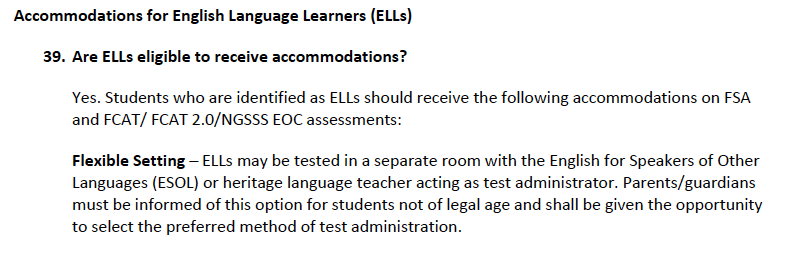 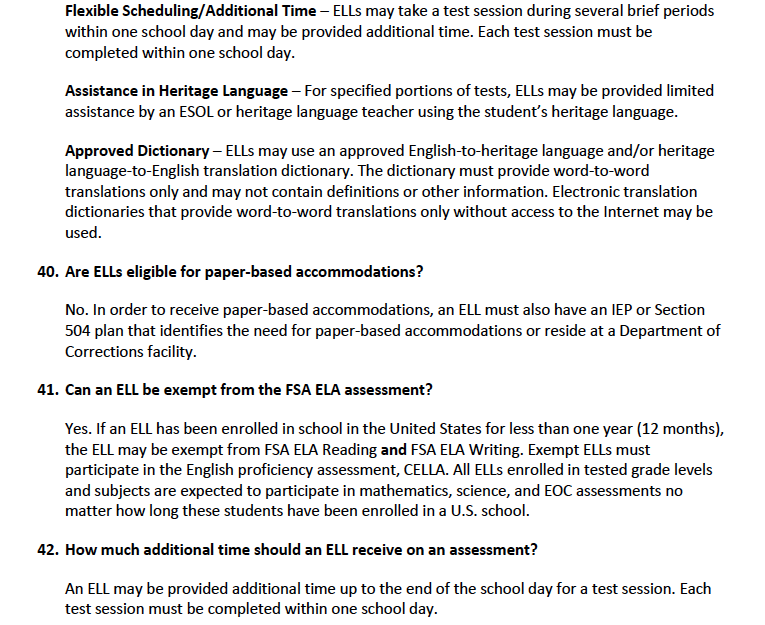 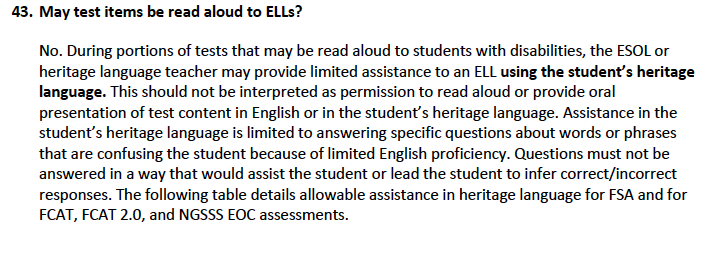 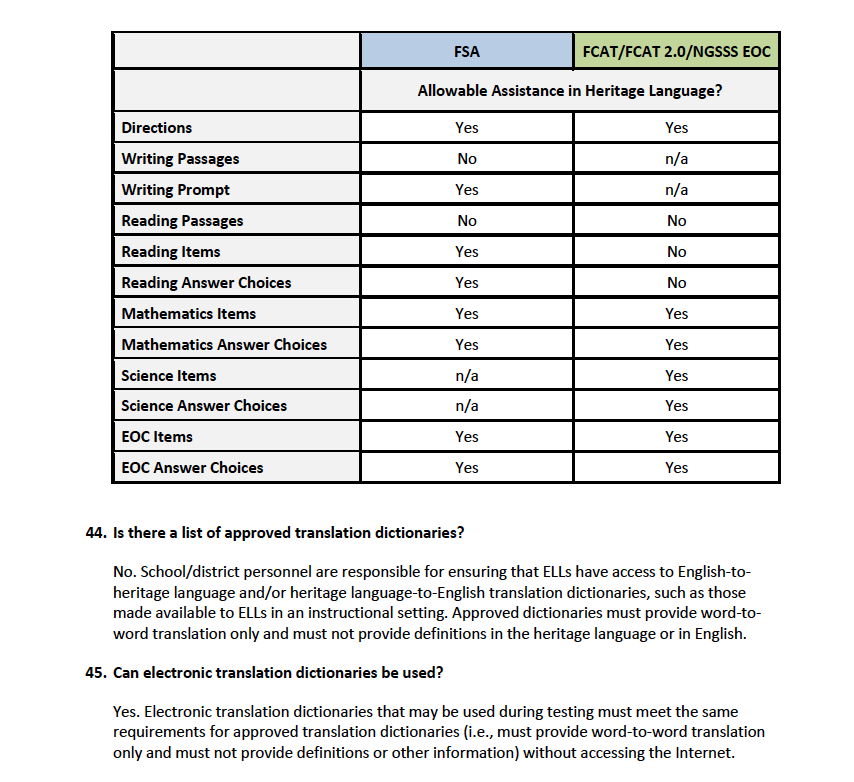 